            РЕПУБЛИКА СРБИЈА МИНИСТАРСТВО ФИНАНСИЈА             ПОРЕСКА УПРАВА      Сектор за материјалне ресурсеБрој: 000-404-01-00950/2020-1100         Дана: 23.09.2020.године                     Београд           На основу члана члана 116. Закона о јавним набавкама („Службени гласник РС“, бр. 124/12, 14/15 и 68/15), Министарство финансија, Пореска управа - Сектор за материјалне ресурсе објављује:ОБАВЕШТЕЊЕ О ЗАКЉУЧЕНОМ УГОВОРУНазив, адреса и интернет страница наручиоца: Министарство финансија, Пореска управа - Сектор за материјалне ресурсе, www.purs.gov.rs/javne-nabavke.Врста наручиоца: Орган државне управе.     Опис предмета набавке, назив и ознака из општег речника набавке: Набавка добара – вага за мерење терета, за магацине Београд, Нови Сад, Крагујевац и Ниш.      Oзнака из општег речника набавке: 42923200 – Ваге.Уговорена вредност: 232.800,00 динара без ПДВ.Критеријум за доделу уговора: Најнижа понуђена ценаБрој примљених понуда: 4.Највиша и најнижа понуђена цена код прихватљивих понуда: Највиша понуђена цена је 398.000,00 без ПДВ, а најнижа понуђена цена је 232.800,00 динара без ПДВ.Датум доношења одлуке о додели уговора: 17.08.2020.године.8)  Датум закључења уговора: 17.09.2020.године.9) Основни подаци о добављачу: ''ВАГА МОНТ'', Паштровићева број 16, Београд, ПИБ 100604546 , МБР 06663524.10) Период важења уговора: до дана извршења истог, а у делу који се односи на гарантни период, уговор ће важити до истека гарантног рока. 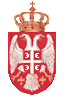 